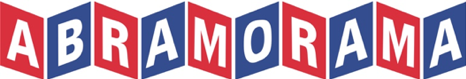 Presents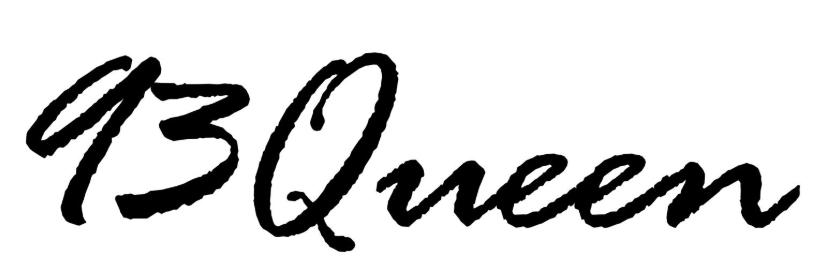 					A film by Paula EiseltFeaturingRachel “Ruchie” Freier and The Women of Ezras NashimDirected by: Paula EiseltProduced by: Paula Eiselt and Heidi ReinbergExecutive Producers: Marco Williams, Sally Jo Fifer, Justine Nagan and Chris White93QUEEN is a co-production of MALKA FILMS, SWR in collaboration with ARTE, American Documentary | POV, and INDEPENDENT TELEVISION SERVICE (ITVS) with funding provided by CORPORATION FOR PUBLIC BROADCASTING (CPB). 85 MINUTES • 2018 • USA • ENGLISH, YIDDISH, HEBREW • PARTIAL SUBTITLES*World Premiere at Hot Docs 2018*http://www.93queen.com/ Press Contacts:Falco Ink | 212.445.7100Michelle DiMartino / MichelleDiMartino@Falcoink.com Liza Connor / LizaConnor@Falcoink.com LOG LINESet in the Hasidic enclave of Borough Park, Brooklyn, 93QUEEN follows a group of tenacious Hasidic women who are smashing the patriarchy in their community by creating the first all-female volunteer ambulance corps in New York City. With unprecedented -- and insider -- access, 93QUEEN offers up a unique portrayal of a group of empowered women who are taking matters into their own hands to change their own community from within. SYNOPSISA co-production with American Documentary | POV, INDEPENDENT TELEVISION SERVICE (ITVS), and SWR in collaboration with ARTE, 93QUEEN follows RACHEL “RUCHIE” FREIER, a no-nonsense Hasidic lawyer and mother of six who is determined to shake up the “boys club” in her Hasidic community by creating Ezras Nashim, the first all-female ambulance corps in NYC.93QUEEN is set in the Hasidic enclave of Borough Park, Brooklyn, where EMS corps have long been the province of men. Though the neighborhood is home to the largest volunteer ambulance corps in the world known as Hatzolah, that organization has steadfastly banned women from its ranks. Now Ruchie and an engaging cast of dogged Hasidic women are risking their reputations—and, literally, the futures of their children—by taking matters into their own hands to provide dignified emergency medical care to the Hasidic women and girls of Borough Park.With unprecedented and exclusive access, 93QUEEN follows the formation and launch of Ezras Nashim through the organization’s first year on the ground. The spine of the film observes the highs—and the lows—of creating an organization against incredible odds, as well as the women’s struggles to “have it all” as wives and mothers. In a society where most women don’t drive—and a few minutes can mean the difference between life and death—how do female EMTs transport themselves to the scene of an emergency? And how does Ezras Nashim combat a behemoth like Hatzolah, which possesses political clout not only in Borough Park, but throughout New York City?In the midst of this already ground-breaking endeavor, Ruchie announces that she had decided to take her burgeoning feminism even further: She entered the race for civil court judge in Brooklyn’s 5th Municipal Court District.So as to take down Ruchie (and, thus, Ezras Nashim) once and for all, Hatzolah joined forces with Brooklyn Democratic Party machine allies to put up a male Hasidic candidate to run against Ruchie. After a hard-fought and contentious election, Ruchie won the judgeship with 44% of the vote—becoming the first Hasidic woman elected to office in the United States.Through it all, we see Ruchie & Co. grappling to balance their faith with their nascent feminism, even as they are confronted by the patriarchal attitudes that so dominate Hasidic society.  As Ruchie observes, while making dinner at 3 a.m. after a long Ezras Nashim shift, “I sometimes wonder why God created me a woman.  If I’d have been born a Hasidic man, I don’t think I would have half the problems I have.”THE WOMEN OF EZRAS NASHIMYITTY: Ever since she was a little girl, Yitty has wanted to be a surgeon.  But as an ultra-Orthodox woman, she put her ambitions on hold to get married at nineteen and have kids—a “smaller, more manageable family of four children,” as Yitty puts it. A practicing childbirth educator for ten years, she joined Ezras Nashim to further nurture her passion for health care and to serve her community.Yitty rises to become Ruchie's right hand as Ezras Nashim’s head of operations, but Yitty quickly finds herself caught between the organization’s leader—whose businesslike, no-nonsense demeanor clashes with what she deems the more “kumbaya” style of the rank-and-file EMTs she leads, like Yocheved.YOCHEVED: Yocheved is a larger-than-life—both inside and out—woman who became frum (observant) later in life. A certified EMT since her late teens, Yocheved has participated in over 1,000 calls, marking her as a singular pro among Ezras Nashim’s ranks. After moving to Borough Park from upstate New York, Yocheved was shocked to discover that her new Hasidic neighborhood did not have female EMTs to assist other women.  It was Yocheved’s idea to get a women’s EMT corps up and running in her community—yet she was stymied by a lack of business acumen and organizational expertise that Ruchie brought to the effort three years later. Will Yocheved hand over the reins to Ruchie for the benefit of the organization? And is Ruchie willing to share her leadership with women like Yocheved?HADASSAH: Hadassah is recently divorced after a year of marriage at the age of 28. Without family close-by, she considers Ruchie to be her surrogate Yiddishe mama. Hadassah is also a huge fan of David Sedaris, Harry Potter and Lord of the Rings. Her understanding of the secular world, allows her to contextualize Ezras Nashim’s goals to the secular world. Despite the fact that Hadassah is “practically ancient” by Borough Park standards, she does indeed find love again during the course of our story.  The creative process behind this fledgling organization is the skeleton of our film, but the heart of the story lies within the women—Ruchie, Yitty, Yocheved, and Hadassah—themselves.  Their struggles to determine their own roles in the organization and in their own community become front and center as 93QUEEN unfolds. How do the women buck the system while remaining a part of it—especially, when individual members have different ideas of what Progress looks like?DIRECTOR’S STATEMENTBy Paula EiseltFive years ago, I uncovered a shocking act of defiance in an unexpected setting that I now see as a Hasidic variation of the Me Too movement.
As I was perusing a Yiddish website, I came across a photo featuring Hasidic women in lab coats. In the accompanying description, I read about Ruchie Freier, a Hasidic woman from Brooklyn who was leading an effort to create New York City's first all-female volunteer EMT corps, called Ezras Nashim, or “women's help.”

While an all-female EMT corps is remarkable in itself, I was even more intrigued by the context surrounding Ruchie’s efforts and its implications in Hasidic Brooklyn.
As an Orthodox Jewish woman myself, I immediately understood that the formation of Ezras Nashim would be a significant cultural disruption to the gender-segregated Hasidic community. For decades, Hatzolah has actively prevented women from participating in their Emergency care corps and now made it known they were not going to make space for the women’s solution that is Ezras Nashim. But, these women were refusing to take to no for an answer. 
Until that moment, I had never heard of proud Hasidic women challenging their community's status quo; Their courage and persistence in demanding systemic progress—especially in the face of fierce opposition from the all-powerful patriarchy—is why I made 93Queen.
In many ways, the making of 93Queen mirrors the radical formation of Ezras Nashim: 

In Hasidic culture, secular media is taboo and women typically shy away from any sort of public attention. In fact, Hasidic publications do not print photos of women at all. In addition to being overlooked by Orthodox press outlets, women like Ruchie and her fellow EMTs are seldom, if ever, given a voice in mainstream secular media. These women are universally shut out. As a filmmaker and insider, who understands Hasidic modesty tenants and agreed to follow them in the making of the film, I was granted unprecedented and exclusive access to bring these women to the forefront through the David and Goliath story of Ezras Nashim. Over four years of filming, I operated as a one woman-crew to subtly capture the highs and the lows of creating Ezras Nashim, from its inception through its launch, and, finally, Ruchie’s surprise run for Brooklyn Civil Court judge. The result is a rare documentary portrayal of observant Hasidic women ... from their point of view.My commitment to allowing minorities to tell their own stories extends to our music as well. The vocals interlaced into Laura Karpman’s masterful score are sung by Hasidic singer Perl Wolfe. Perl is the former lead singer of the first all-female Hasidic band, Bulletproof Stockings. Women are forbidden to sing publicly in mixed company in Hasidic communities, so Perl’s riveting and raw vocals literally give Hasidic women a worldwide voice. The vocals are a combination of traditional Hasidic melodies known as niggunim that are almost always sung by men, as well as an original song built with lyrics from a Jewish prayer that highlights the power of women. Perl’s vocals inherently reclaim another male-dominated space and serve as a “Greek chorus” for our story.
No one embodies the confounding dichotomy between tradition and modernity quite like Ruchie Freier. While toeing the blurred line between redefining traditional roles and merely updating them, Ruchie takes matters into her own hands to move her community forward — first with Ezras Nashim and then with her political campaign. Ruchie’s personal evolution from community activist to community leader presents a thought-provoking—yet challenging—model of progress.
Whether they recognize it or not, Ruchie and the women of Ezras Nashim have laid the groundwork for a lasting and sustainable change in the Hasidic community. And like women all over the globe, they have proven to be the most potent force their community has to combat injustice and fulfill societal needs.BIOSPAULA EISELT, Director / Producer, Cinematographer Paula Eiselt is an independent filmmaker and graduate of NYU’s Tisch School of the Arts with a double major in Film Production and Cinema Studies. Her work has been supported by the Independent Television Service (ITVS); the Sundance Institute Documentary Film Program with support from Open Society Foundations and Just Films | Ford Foundation; the New York State Council on the Arts (NYSCA); Fork Films; the Gucci Tribeca Documentary Fund, with support from the Oath Foundation; the International Documentary Association Pare Lorentz Documentary Fund; Picture Motion; the Hartley Film Foundation; the Independent Filmmaker Project (IFP); and Women Make Movies (WMM).93QUEEN is Eiselt’s feature directorial debut.  93QUEEN won the top inaugural first look Pitch Fund prize at the 2017 Hot Docs Forum and had its World Premiere at Hot Docs in 2018 followed by a theatrical release and POV broadcast with support by the NYC Mayor's office Made in NY program.   In 2017, Eiselt had the great privilege of being selected as a Creative Producing Fellow for the 2017 Sundance Creative Producing Summit and was also a 2016 IFP Documentary Lab fellow.  Most recently, Eiselt was invited to join the prestigious POV/Wyncote Filmmaker Fellows cohort at the PBS Annual Meeting in May 2018.  In addition to her feature docs, Eiselt is developing a New York Times Op-Doc on Jewish identity in collaboration with the team behind the “In Conversation on Race” series. Previously, Eiselt served as Director of Programming at The Edit Center where she launched and designed their Documentary Filmmaking program. Additional credits include researcher for The Undocumented (Independent Lens); and AP for Bronx Princess (POV). Additional directing credits include short films Priscilla (NY New Filmmaker Series at Anthology Film Archive); My Mom the Dead Head (Cannes Film Festival's Short Film Corner) and The Fitting Room (NY Jewish Student Short Film Festival).Eiselt currently lives in NJ with her husband, two curious sons and a sassy daughter… although she will always remain a New Yorker. HEIDI REINBERG, Lead ProducerAfter distinguished careers in fashion and nonprofit, Reinberg’s move into film production was inspired by Academy Award–winning documentary director Cynthia Wade. Reinberg produced Wade’s debut feature documentary Grist for the Mill, which aired on Cinemax, and Wade’s award-winning Shelter Dogs, which premiered on HBO’s premiere doc strand, “America Undercover.” The Boston Phoenix called the film “astonishing, a stirring, emotional, irresistible portrait . . . unforgettable,” while Variety deemed it “a heartfelt, surprisingly suspenseful pic.  Shelter Dogs has plenty to say about society in general, with moral issues getting more complicated, not less.” Since then, Reinberg has produced for such acclaimed documentary directors as Academy Award–winning Ross Kauffman, and the celebrated filmmakers Jeremiah Zagar and Mai Iskander. Her projects have focused on a range of subjects, including conflict photojournalists, Alzheimer’s disease, and Cairo’s indigenous trash collectors, and her films have appeared at such prestigious festivals as Sundance, Berlin, and Hot Docs, and on broadcasters such as HBO, PBS, LOGO, and Al Jazeera America.Reinberg has worked on several series for HGTV, directing the network’s popular House Hunters International, Beachfront Bargain Hunt, and Lakefront Bargain Hunt shows. She also served as a consulting producer for Cinelan, one of the foremost producers of award-winning branded content, with whom she developed multiple series for Fortune 100 clients, including GE and Microsoft.In addition to 93QUEEN, Reinberg is currently producing Maisie Crow’s UNTITLED HIGH SCHOOL BORDER PROJECT, which was awarded an IDA Enterprise Fund Development Grant.  That film was also selected for this year’s Good Pitch–Local in Dallas.MARCO WILLIAMS, Executive ProducerMarco Williams is a filmmaker and a film educator. His directing credits include: Lonnie Holley: The Truth of the Dirt, The Black Fives, The Undocumented, Inside the New Black Panthers; Banished; Freedom Summer; I Sit Where I Want: The Legacy of Brown v. Board of Education; MLK Boulevard: The Concrete Dream; Two Towns of Jasper; Making Peace: Rebuilding our Communities; Declarations: The Spiritual Deficit and The American Dream; Without a Pass; In Search of Our Fathers; and From Harlem to Harvard. He is the Co-Director and Co-Producer of Tell Them We Are Rising: The Story of Historically Black Colleges and Universities. Williams’ films have been broadcast on PBS (POV and Independent Lens), The History Channel, Nat Geo, Discovery Times, The Learning Channel, SBS Australia, and the BBC.  His films have been exhibited at The Whitney Museum Bieneal, The Sundance Film Festival, Berlin Film Festival, Toronto International Film Festival, Hot Docs Film Festival, Full Frame, True/False, and numerous other film festivals throughout the world.His film awards include: Lehman Brady Visiting Joint Chair Professor in Documentary Studies and American Studies at Duke University and UNC-Chapel Hill, a Guggenheim Fellowship, a George Foster Peabody Award, the Beacon Award, the Alfred I duPont Silver Baton, The St. Louis International Film Festival Contemporary Cinema Award, the Pan African Film Festival Outstanding Documentary Award, the Full Frame Documentary Festival Spectrum Award, and the National Association of Black Journalists First Place Salute to Excellence Award.Williams received a B.A. from Harvard University, in Visual and Environmental Studies.  He received a Master of Arts degree from UCLA in Afro-American Studies and a Master of Fine Arts also from UCLA in their Producer’s Program.ADAM BOLT, ProducerMost recently, Adam Bolt produced, edited, and wrote Ladies First: Saudi Arabia’s Female Candidates, which premiered at the Margaret Mead Film Festival. Bolt edited/co-wrote the Oscar-winning documentary Inside Job, and he recently won an Emmy for his work on the Showtime series Years of Living Dangerously, where he served as Editor, Writer, and Senior Producer. Other credits: Park Avenue: Money, Power & The American Dream, which premiered on PBS's Independent Lens and went on to win a Peabody Award in 2013; Page One: Inside the New York Times, nominated for two Emmys in 2012; and HBO’s The Recruiter, which won a Columbia duPont award for excellence in broadcast journalism in 2018.SUNITA PRASAD, EditorSunita Prasad is a New York City­–based editor and film/video artist. Films and transmedia works she has edited have screened in major festivals internationally, including LA Film Fest, DOCNYC, Human Rights Watch Film Festival, and Frameline. Previous documentary credits include Out in the Night, And Still I Rise: Black Americans since MLK, and MAKERS: Once and for All (PBS), and Broadly Meets: Wendy Davis (Vice). As a visual artist, Prasad has won awards and accolades from the Art Matters Foundation, Art in America, and the Brooklyn Arts Council, as well as international residencies and exhibitions in New York, Paris, Barcelona, Montreal, and Bangalore.REBECCA LAKS, EditorRebecca Laks is a film editor based in New York City. Laks’ most recently edited the ITVS documentary Home Truth, which will air on PBS in Fall 2018. Laks’ previous narrative and documentary work includes Years of Living Dangerously (National Geographic), Hot Girls Wanted (Sundance Film Festival; Netflix), Missing People (LA Film Festival 2015) and The Punk Singer (IFC Films).  Laks also edits commercial and music videos and teaches editing at The Edit Center in New York City.LAURA KARPMAN, ComposerFour-time Emmy winner, composer Laura Karpman maintains a vibrant career in film, television, videogame and concert music. Her distinguished credits include the series UNDERGROUND - in collaboration with Raphael Saadiq and John Legend - STEP - a Sundance 2017 favorite - Eleanor Coppola’s PARIS CAN WAIT starring Diane Lane and Alec Baldwin, Kasi Lemmons’ BLACK NATIVITY starring Jennifer Hudson and Forest Whitaker, Steven Spielberg’s miniseries TAKEN, the Showtime series ODYSSEY 5, and MASTERS OF SCIENCE FICTION for which she received several Emmy nominations. She contributed to Sophia Coppola’s 2017 THE BEGUILED, the re-release of Francias Ford Coppola’s THE COTTON CLUB and scored THE REAGAN SHOW for CNN Films. She had two films at Sundance this year, and is looking forward to the release of her new score for the romantic comedy SET IT UP, due for a spring theatrical release. She was commissioned to create several pieces for season 4 of MOZART IN THE JUNGLE, and is feature on the Sony Classics soundtrack. With a doctorate from Juilliard, Karpman remains active in concert music. Commissioned by Carnegie Hall, she collaborated with soprano Jessye Norman and The Roots on the Grammy Winning ASK YOUR MAMA, a multimedia opera on a text by Langston Hughes. Laura has been commissioned by the Glimmerglass Festival and is developing the opera BALLS - a collaboration with NY Times columnist Gail Collins. She is currently working on a piece for soprano Deborah Voight, and she recently curated a concert of Academy music for the Los Angeles Philharmonic.Laura has received two GANG awards and an additional nomination for her videogame music which has been performed by orchestras internationally. She’s also an Annie Award nominee for Best Music in an Animated Feature. She serves as an advisor for the Sundance Film Scoring Labs and is on the faculty of the USC Film Scoring Program and is the founding President of the Alliance for Women Film Composer. She is most proud to be the first female governor of the music branch at the Academy of Motion Picture Arts and Sciences where she is currently serving her first term.PERL WOLFE, VocalistPerl Wolfe is a musician, songwriter, and music producer. She is best known as the lead singer and co-founder of Bulletproof Stockings, an all-girl Hasidic rock band from Crown Heights, Brooklyn. Born and raised in a Hasidic family in Chicago, IL, Perl showed an interest and aptitude for music early on. She began training in classical piano at the age of 5, and soon began performing in recitals and competitions. She sang in choirs throughout her childhood, but it wasn’t until a move to NYC, that she began writing and performing original music. After writing a number of songs in the spring of 2011, Wolfe set out to create an all female band, hoping to build an empowering environment for women of all walks of life to come together through music. A few months later, Wolfe was introduced to drummer Dalia Shusterman, and Bulletproof Stockings was formed. Perl’s thoughtful, evocative lyrics, transportive melodies, and powerhouse vocal performances, quickly helped gain the first all-woman Hasidic rock band a following as well as media attention and acclaim. The first of its kind, Bulletproof Stockings was revolutionary, offering women a safe space that was entirely their own, in a rock music scene dominated by men.Bulletproof Stockings grew a loyal fan base, produced an EP, “Down To The Top,” a full-length album, “Homeland Call Stomp,” and toured the country, performing in many legendary rock venues. In April 2016, after a whirlwind national tour, the group disbanded.Perl is currently living in Chicago, where she is working on several music projects, including her first solo album. While she has since opened up her audience to include anyone and everyone, she still works to empower women, hiring many talented female musicians to perform on her upcoming album and tour. Look for Perl’s first solo album, due out Spring 2019ABOUT ABRAMORAMAAbramorama is the preeminent global theatrical distribution and rights management partner for music films today and is recognized for the consistent high quality of its work on award winning feature films. An innovator in the focused, personalized form of film distribution and event cinema, Abramorama provides invaluable alternatives to filmmakers and content owners. An industry leader in marketing, promotion, and distribution, Abramorama continues to trail-blaze exciting new pathways for filmmakers to find their audience. Over the course of more than 15 years, Abramorama has successfully distributed and marketed hundreds of films, including Ron Howard’s Grammy Award®-winning The Beatles: Eight Days A Week – The Touring Years; Amir Bar-Lev's Long Strange Trip – The Untold Story of the Grateful Dead; Tabbert Fiiller’s The Public Image Is Rotten; David Leland’s Concert for George; Danny Clinch and Pearl Jam’s Lets Play Two; Paul Dugdale and Myles Desenberg’s  Above & Beyond Acoustic -  Giving Up The Day Job; Corbett Redford and Green Day’s Turn It Around: The Story of East Bay Punk; John Scheinfeld’s Chasing Trane – The John Coltrane Documentary; Sam Pollard’s Two Trains Runnin’; Brett Bern's BANG! The Bert Berns Story; Brett Morgen and National Geographic’s seminal Jane; Charles Ferguson’s Time To Choose; Asif Kapadia’s Senna; Neil Young’s Greendale; Cameron Crowe’s Pearl Jam Twenty; Sacha Gervasi’s Anvil! The Story of Anvil; Banksy’s Academy Award® nominated Exit Through the Gift Shop; the surprise indie hit Awake: The Life of Yogananda; Laurie Anderson’s astonishing New York Times critics’ pick, Heart of a Dog; Showtime’s National Board of Review Winner Listen to Me Marlon; and Draft House Releasing’s 2016 Documentary Academy Award®-nominee and IDA Best Documentary Winner The Look of Silence. Abramorama is a founding partner of The Seventh Art Stand program, an act of cinematic solidarity against Islamophobia, that ran in more than 50 theaters across the United States in May of 2017. Abramorama recently launched its music-centric film fund focused on the global release of iconic music documentaries. For more information visit www.abramorama.com  ABOUT POVPOV (a cinema term for “point of view”) is television’s longest-running showcase for independent non-fiction films. POV premieres 14-16 of the best, boldest and most innovative programs every year on PBS. Since 1988, POV has presented over 500 films to public television audiences across the country. POV films are known for their intimacy, their unforgettable storytelling and their timeliness, putting a human face on contemporary social issues. ABOUT ITVSIndependent Television Service brings independently-produced, high-quality public broadcast and new media programs to local, national, and international audiences. The independent producers who creative ITVS programs take creative risks, tackle complex issues, and express points of view seldom expired in the mass media. ITVS programs enrich the cultural landscapes with the voices and visions of underrepresented communities and reflect the interests and concerns of a diverse society. ABOUT ARTEARTE provides programs for everyone, including 85% European productions. As the European Culture Channel, ARTE provides cultural programming that fosters understanding among Europeans and brings people together. Since its creation in 1991, ARTE stands for cultural diversity and multilingualism. ARTE uncovers new talent, encourages artistic creativity, and preserves and promotes Europe’s cultural heritage. ARTE supports talented filmmakers as a co-producer and shows ambitious new creations, daring drama and series. On offer are also bold documentaries, no infotainment but daily news of vital interest to Europeans. Not to forget the live music and performances and avant-garde magazines.CREDITS